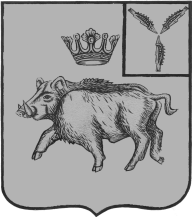 СОВЕТ ДЕПУТАТОВБАРНУКОВСКОГО МУНИЦИПАЛЬНОГО ОБРАЗОВАНИЯБАЛТАЙСКОГО МУНИЦИПАЛЬНОГО РАЙОНАСАРАТОВСКОЙ ОБЛАСТИ  Семьдесят девятое заседание Совета депутатоввторого созываРЕШЕНИЕот  25.02.2013  №  191         с. БарнуковкаОб утверждении Положения о денежном содержании лиц, замещающих должности муниципальной службы в администрации Барнуковского муниципального образования Балтайского муниципального района Саратовской области	В соответствии с Федеральным законом РФ от 06.10.2003 N 131-ФЗ «Об общих принципах организации местного самоуправления в Российской Федерации», Федеральным законом РФ от 02.03.2007 № 25-ФЗ «О муниципальной службе в Российской Федерации», Законом Саратовской области от 02.08.2007 № 157-ЗСО «О некоторых вопросах муниципальной службы в Саратовской области», на основании статьи 23 Устава Барнуковского муниципального образования Балтайского муниципального района Саратовской области, Совет депутатов Барнуковского муниципального образования РЕШИЛ:1. Утвердить Положение о денежном содержании лиц, замещающих должности муниципальной службы в  администрации Барнуковского муниципального образования Балтайского муниципального района Саратовской области согласно приложению.2. Признать утратившим силу:решение Совета депутатов Барнуковского муниципального образования Балтайского муниципального района Саратовской области от 19.01.2009 №  35  «Об оплате и материальном стимулировании труда (денежном содержании) муниципальных служащих администрации Барнуковского муниципального района»решение Совета депутатов Барнуковского муниципального образования Балтайского муниципального района Саратовской области от 28.04.2010 №  79 «О внесении изменений в решение Совета депутатов Барнуковского муниципального образования Балтайского муниципального района Саратовской области от 19.01.2009 № 35   «Об оплате и материальном стимулировании труда (денежном содержании) муниципальных служащих администрации Барнуковского муниципального образования»;решение Совета депутатов Барнуковского муниципального образования Балтайского муниципального района Саратовской области от 10.11.2011 № 133 «О внесении изменений в решение Совета депутатов Барнуковского муниципального образования Балтайского муниципального района Саратовской области от 19.01.2009 № 35 «Об оплате и материальном стимулировании труда (денежном содержании) муниципальных служащих администрации Барнуковского муниципального образования»;решение Совета депутатов Барнуковского муниципального образования Балтайского муниципального района Саратовской области от 30.01.2012 № 147 «О внесении изменений в решение Совета депутатов Царевщинского муниципального образования Балтайского муниципального района Саратовской области от 19.01.2009 № 35 «Об оплате и материальном стимулировании труда (денежном содержании) муниципальных служащих администрации Барнуковского муниципального образования»; решение Совета депутатов Барнуковского муниципального образования Балтайского муниципального района Саратовской области от 11.01.2013 № 185 «О внесении изменений в решение Совета депутатов Барнуковского муниципального образования Балтайского муниципального района Саратовской области от 19.01.2009 № 35 «Об оплате и материальном стимулировании труда (денежном содержании) муниципальных служащих администрации Барнуковского муниципального образования». 3. Настоящее решение вступает в силу с момента его обнародования и распространяется на правоотношения, возникшие с 01 января 2013 года.4. Контроль за исполнением настоящего решения возложить на постоянную комиссию Совета депутатов Барнуковского муниципального образования Балтайского муниципального района по бюджетной политике  и налогам.   Глава Барнуковскогомуниципального образования                              А.А.МедведевПриложение к решению Совета депутатовБарнуковского муниципального образования Балтайского муниципального районаот 25.02.2013 №  191ПОЛОЖЕНИЕо денежном содержании лиц, замещающих должности муниципальной службы в администрации Барнуковского муниципального образования Балтайского муниципального района Саратовской области           1. Общие положения1.1. Настоящее Положение о денежном содержании лиц, замещающих должности муниципальной службы в администрации Барнуковского муниципального образования Балтайского муниципального района Саратовской области (далее – Положение) разработано в соответствии с Федеральным законом РФ от 02.03.2007 № 25-ФЗ «О муниципальной службе в Российской Федерации», Законом Саратовской области от 02.08.2007 № 157-ЗСО «О некоторых вопросах муниципальной службы в Саратовской области».1.2. Настоящее Положение устанавливает систему оплаты труда муниципальных служащих администрации Барнуковского муниципального образования Балтайского муниципального района (далее - муниципальные служащие).1.3. Оплата труда муниципального служащего производится в виде денежного содержания, которое состоит из должностного оклада муниципального служащего в соответствии с замещаемой им должностью муниципальной службы (далее - должностной оклад), оклада за классный чин, ежемесячных и иных дополнительных выплат, к которым относятся:	- ежемесячная надбавка к должностному окладу за выслугу лет на муниципальной службе;	- ежемесячная надбавка к должностному окладу за особые условия муниципальной службы;	- ежемесячная процентная надбавка к должностному окладу за работу со сведениями, составляющими государственную тайну;	- премия за выполнение особо важных и сложных заданий;	- ежемесячное денежное поощрение;	- единовременная выплата при предоставлении ежегодного оплачиваемого отпуска;	- материальная помощь.	1.4. Финансирование расходов на денежное содержание муниципальных служащих осуществляется за счет средств местного бюджета. 	Размер должностных окладов, оклада за классный чин, ежемесячных и иных дополнительных выплат, за исключением ежемесячной процентной надбавки к должностному окладу за работу со сведениями составляющими государственную тайну определяются органами местного самоуправления самостоятельно. За исключением случаев, предусмотренных федеральными законами.	1.5. Исчисление денежного содержания муниципального служащего в периоды нахождения в ежегодном оплачиваемом отпуске, временной нетрудоспособности, нахождения в служебной командировке, профессиональной подготовке (переподготовке) и повышения квалификации по уважительным причина осуществляется в порядке, установленном действующим законодательством.2. Должностной оклад лиц, замещающих должности муниципальной службы2.1. Должностной оклад муниципальному служащему устанавливается в соответствии с замещаемой им должностью, включенной в Реестр должностей муниципальной службы в Саратовской области в размерах, согласно приложению №1 к настоящему Положению. 2.2. Индексация должностных окладов муниципальных служащих производится ежегодно с учетом инфляции в установленном законом порядке.3. Ежемесячные  выплаты к должностному окладу и иные дополнительные выплаты3.1. К ежемесячным выплатам к должностному окладу относятся:- оклад за классный чин;- ежемесячная надбавка за выслугу лет на муниципальной службе;- ежемесячная надбавка за особые условия муниципальной службы;- ежемесячная процентная надбавка к должностному окладу за работу со сведениями, составляющими государственную тайну;- премия за выполнение особо важных и сложных заданий;- ежемесячное денежное поощрение.3.2. К иным дополнительным выплатам относятся:- единовременная выплата при предоставлении ежегодного оплачиваемого отпуска;- материальная помощь.4. Ежемесячная надбавка к должностному окладу за выслугу лет4.1. Ежемесячная надбавка к должностному окладу за выслугу лет муниципальному служащему устанавливается распоряжением администрации Барнуковского муниципального образования  дифференцированно, в зависимости от стажа, дающего право на получение этой надбавки, в следующих размерах:- 10% от должностного оклада при стаже муниципальной службы от 1 года до 5 лет;- 15% от должностного оклада при стаже муниципальной службы от 5 до 10 лет;- 20% от должностного оклада при стаже муниципальной службы от 10 до 15 лет;- 30% от должностного оклада при стаже муниципальной службы свыше 15 лет.Исчисление стажа муниципальной службы и зачет в него иных периодов трудовой деятельности для назначения и выплаты ежемесячной надбавки к должностному окладу за выслугу лет на муниципальной службе осуществляется в соответствии с порядком, установленным Указом Президента Российской Федерации для государственных гражданских служащих.5. Ежемесячная надбавка к должностному окладу за особые условия муниципальной службы5.1.  Ежемесячная надбавка к должностному окладу за особые условия муниципальной службы выплачивается муниципальному служащему ежемесячно в следующих размерах:- главная группа должностей – от   10   до    60   процентов;- младшая группа должностей – до 60  процентов.5.2.  Конкретный размер ежемесячной надбавки к должностному окладу за особые условия муниципальной службы устанавливается муниципальному служащему представителем нанимателя (работодателем) индивидуально в пределах группы должностей и установленного фонда оплаты труда с момента поступления на муниципальную службу.5.3.  Выплата ежемесячной надбавки к должностному окладу за особые условия муниципальной службы производится со дня ее установления.6. Ежемесячная процентная надбавка к должностному окладу за работу со сведениями, составляющими государственную тайну6.1. Ежемесячная процентная надбавка к должностному окладу за работу со сведениями, составляющими государственную тайну выплачивается муниципальным служащим, имеющим оформленный в установленном порядке допуск к сведениям соответствующей степени секретности.6.2. Выплата ежемесячной процентной надбавки к должностному окладу за работу со сведениями, составляющими государственную тайну, производится с момента выхода соответствующего распоряжения (приказа) представителя нанимателя (работодателя) в размерах, установленных постановлением Правительства Российской Федерации.7. Ежемесячное денежное поощрение7.1. Ежемесячное денежное поощрение выплачивается в кратном размере к должностному окладу  муниципального служащего и устанавливается в зависимости от группы должностей к которой относится замещаемая должность в размерах:- по высшим и главным должностям муниципальной службы – 50 процентов  должностного оклада;- по младшим должностям – 30  процентов должностного оклада.7.2. Ежемесячное денежное поощрение устанавливается с момента поступления на муниципальную службы и изменяется при переходе из одной группы должностей в другую.8. Премирование муниципальных служащих за выполнение особо важных и сложных заданий8.1.  Премирование муниципальных служащих за выполнение особо важных и сложных заданий, связанных с выполнением задач и обеспечением функций возложенных на администрацию Барнуковского муниципального образования, а так же в целях повышения их материальной заинтересованности в качестве выполняемых задач осуществляется в пределах фонда оплаты труда. Размер премии выплачиваемой муниципальному служащему определяется по результатам его личного вклада и максимальными размерами не ограничивается.8.2. В качестве расчетного периода для начисления премии принимается отработанное время, равное месяцу.8.3. Порядок и условия выплаты премий определяются муниципальным правовым актом представителя нанимателя (работодателя)9. Единовременная выплата при предоставлении ежегодного оплачиваемого отпуска и материальная помощь9.1. При предоставлении муниципальному служащему ежегодного оплачиваемого отпуска один раз в год производится единовременная выплата в размере двух должностных окладов без учета установленных ежемесячных выплат.В случае предоставления муниципальному служащему ежегодного оплачиваемого отпуска по частям, выплата производится один раз в год при предоставлении одной из частей указанного отпуска по выбору  муниципального служащего, о чем он указывает в своем заявлении о предоставлении части очередного ежегодного отпуска.9.2. Материальная помощь является единовременной выплатой, предоставляемой по личному заявлению муниципального служащего и выплачивается в размере двух должностных окладов без учета установленных ежемесячных выплат.Порядок выплаты материальной помощи определяется муниципальным правовым актом и утверждается представителем нанимателя (работодателем).10. Порядок формирования фонда оплаты труда муниципальных служащихПри формировании фонда оплаты труда муниципальных служащих администрации Барнуковского муниципального образования сверх суммы средств, направляемых для выплаты должностных окладов, предусматриваются следующие средства для выплаты (в расчете за год):а) ежемесячной надбавки к должностному окладу за классный чин - в размере четырех должностных окладов;б) ежемесячной надбавки к должностному окладу за выслугу лет - в размере ________ должностных окладов;в) ежемесячной надбавки к должностному окладу за особые условия муниципальной службы - в размере ________________должностных окладов;г) ежемесячной процентной надбавки к должностному окладу за работу со сведениями, составляющими государственную тайну, - в размере __________должностных окладов;д) ежемесячного денежного поощрения - в размере ______________ должностных окладов;е) единовременной выплаты при предоставлении ежегодного оплачиваемого отпуска и материальной помощи - в размере _________ должностных окладов;ж) премий за выполнение особо важных и сложных заданий - в размере _______________ должностных окладов.Приложение № 1 к Положению о денежном содержании лиц,замещающих должности муниципальной службыв администрации Барнуковского  муниципального образованияот  25.02.2013 №  191 Размеры должностных окладов лиц, замещающих должности муниципальной службы в администрации Барнуковского муниципального образования Балтайского муниципального района Саратовской областиПриложение № 2 к Положению о денежном содержании лиц,замещающих должности муниципальной службыв администрации Барнуковскогомуниципального образования                                                                                        от 25.02.2013  №  191№Наименование должностейРазмер должностногооклада (рублей)1Заместитель главы администрации 57242Главный специалист43463Ведущий специалист3816Классный чинРазмер оклада за классный чин (руб)Секретарь муниципальной службы:3 класса10002 класса13001 класса1500Советник муниципальной службы:3 класса15002 класса17001 класса2000